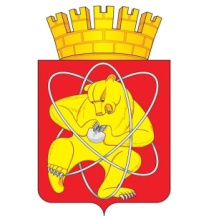 Городской округ «Закрытое административно – территориальное образование  Железногорск Красноярского края»АДМИНИСТРАЦИЯ ЗАТО г. ЖЕЛЕЗНОГОРСКПОСТАНОВЛЕНИЕ      04.05. 2023                                                                                                      №  834г. ЖелезногорскОб окончании отопительного периода на территории ЗАТО ЖелезногорскРуководствуясь статьей 36 Устава муниципального образования «Закрытое административно-территориальное образование Железногорск Красноярского края», постановлением Правительства Российской Федерации от 06.05.2011  № 354 «О предоставлении коммунальных услуг собственниками и пользователям помещений в многоквартирных домах и жилых домов», учитывая, что исполнитель заканчивает отопительный период в сроки, установленные уполномоченным органом, с учетом прогноза погоды на май 2023 годаПОСТАНОВЛЯЮ: 1. Определить 12.05.2021 датой окончания отопительного периода в ЗАТО Железногорск.2. Приступить с 12.05.2021 к отключению отопительных систем объектов на территории  ЗАТО  Железногорск.3. Отделу общественных связей Администрации  ЗАТО г. Железногорск    
(И.С. Архипова) разместить настоящее постановление на официальном сайте Администрации ЗАТО г.Железногорск в информационно-телекоммуникационной сети «Интернет».4. Управлению внутреннего контроля ЗАТО г. Железногорск (В.Г.Винокурова) довести  настоящее постановление до всеобщего сведения через газету «Город и горожане».5. Контроль над исполнением настоящего постановления оставляю за собой.6. Постановление вступает в силу после его официального опубликования.Глава ЗАТО г. Железногорск                                                                   Д.М.Чернятин